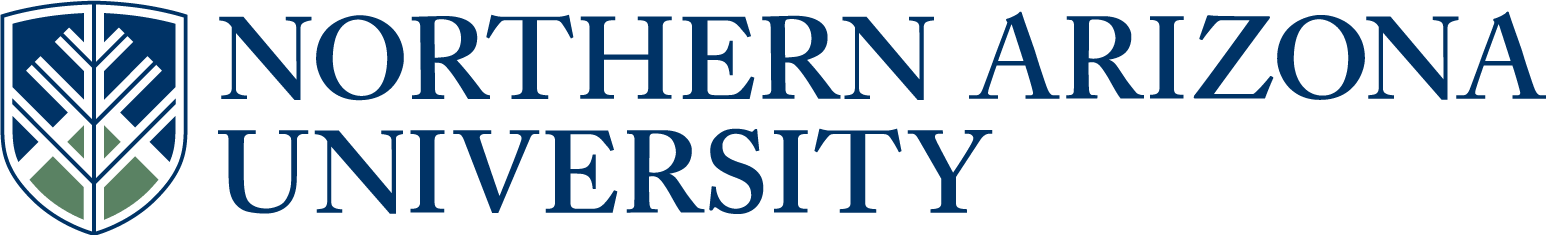 UCC/UGC/ECCCProposal for Plan Change or Plan DeletionIf this proposal represents changes to the intent of the plan or its integral components, review by the college dean, graduate dean (for graduate items) and/or the provost may be required prior to college curricular submission.All Plans with NCATE designation, or plans seeking NCATE designation, must include an NCATE Accreditation Memo of Approval from the NAU NCATE administrator prior to college curricular submission.UCC proposals must include an updated 8-term plan.UGC proposals must include an updated program of study.8.  Justification for proposal:   NUR 336 and NUR 336L are being created to eliminate redundancies, to improve student comprehension of the holistic nature of health assessment and fundamentals of nursing, to respond to student and faculty feedback about the disconnected nature of the previous courses, and to improve consistency in teaching the nursing process, documentation, and foundations of nursing practice.  The content from NUR 319/319L and NUR 332/332L is being integrated into these new courses. 9.  NCATE designation, if applicable:   	11. Will this proposal impact other plans, sub plans, or course offerings, etc.?                                                                                                                                     Yes        No       If yes, describe the impact and include a letter of response from each impacted academic unit.   Answer 12-13 for UCC/ECCC only:12.  A major is differentiated from another major by required course commonality:  24 units of the          required credit hours of a major must be unique, (i.e. not common or not dual use as a required        element in another major), to that major.  Does this plan have 24 units of unique required        credit?                                                                                                                     Yes       No                                                                                                                                  13.  Minor: A planned group of courses from one or more subject matter areas consisting of at least           18 hours and no more than 24 hours.  At least 12 hours of the minor must be unique to that minor        to differentiate it from other minors.                                                                                                        Does this minor have 12 units of unique required credit?                                      Yes       No Answer 14-15 for UGC only:14.  If this is a non-thesis plan, does it require a minimum of 24 units of formal graded coursework?                                                                                                                                                                                                                                                   Yes       No        If no, explain why this proposal should be approved.15.  If this is a thesis plan, does it require a minimum of 18 units of formal graded coursework?                                                                                                                                                                                                                                                   Yes       No        If no, explain why this proposal should be approved.Approved as submitted:                                       Yes      No           Approved as modified:                                         Yes      No  Approved as submitted:                                       Yes      No   Approved as modified:                                         Yes      No    FAST TRACK   (Select if this will be a fast track item.  Refer to UCC or UGC Fast Track Policy for eligibility)1.  College:Health and Human ServicesHealth and Human ServicesHealth and Human Services2.  Academic Unit:2.  Academic Unit:2.  Academic Unit:Nursing3.  Academic      Plan Name:3.  Academic      Plan Name:Nursing-Accelerated Option; B.S.N. (NURABSNXPB)Nursing-Accelerated Option; B.S.N. (NURABSNXPB)4.  Emphasis:4.  Emphasis:5.  Plan proposal:5.  Plan proposal:  Plan Change   Plan Change   Plan Deletion   Plan Deletion   New      Emphasis  New      Emphasis  Emphasis       Change  Emphasis       Change  Emphasis                    Deletion6.  Current student learning outcomes of the plan.  If structured as plan/emphasis, include for both core and emphasis. Clinical Practice and PreventionIntegrates theory, evidence, professional perspectives, and patient preferences into clinical judgment to provide holistic patient-centered care across the lifespan and healthcare continuum, and in healthcare environments.CommunicationIncorporates effective communication into professional nursing practice.Critical reasoningSynthesizes evidence and nursing knowledge to evaluate and modify clinical nursing practice, in order to provide holistic, safe, comprehensive, patient-centered care.Integrates reliable evidence from multiple ways of knowing to inform practice and make clinical judgments.LeadershipIntegrates knowledge and skills in leadership, quality improvement, health care policy and patient safety into practice to provide high quality care.Professionalism and Professional ValuesIntegrates professional values and their associated behaviors into the practice of nursing.Incorporates ethical and legal principles and professional standards into nursing practice.Integrates caring’s affective characteristics into patient-centered care and with other healthcare professionals.Global HealthPromotes safety and quality of health care outcomes for diverse populations incorporating principles of advocacy, leadership and collaboration.Advocates for health equity and social justice for vulnerable populations and the elimination of health disparities both locally and globally.Participates in collaborative efforts to improve aspects of the environment that negatively impacts health both locally and globally.Show the proposed changes in this column (if applicable).  Bold the changes, to differentiate from what is not changing, and change font to Bold Red with strikethrough for what is being deleted.  (Resources, Examples & Tools for Developing Effective Program Student Learning Outcomes).UNCHANGED7.  Current catalog plan overview and requirements in this column. Cut and paste the Overview and Details tabs, in their entirety, from the current on-line academic catalog: (http://catalog.nau.edu/Catalog/)Nursing-Accelerated Option; B.S.N.    In addition to University Requirements:At least 27 units of preprofessional requirementsAt least 52 units of major requirementsPlease note that because you already have a bachelor's degree, you are not required to meet Northern Arizona University's 35 units of liberal studies requirements.Please note that you may be able to use some courses to meet more than one requirement. Contact your advisor for details.Additional Admission RequirementsAdmission requirements over and above admission to NAU are required.A bachelor's degree from a regionally accredited college or university; andPreprofessional RequirementsPrerequisite courses before being admitted to the nursing program (27 units):BIO 201, BIO 201L, BIO 202, BIO 202L, BIO 205, BIO 205L, BIO 320 (15 units)PSY 101, PSY 240 (6 units)NTS 135 or NTS 256 (3 units)STA 270 or PSY 230 (3-4 units)Major RequirementsTake the following 52 units of sequenced nursing coursework in five terms:NUR 330, NUR 331, NUR 332, NUR 332L, NUR 333, NUR 333L (15 units)NUR 319, NUR 319L, NUR 334, NUR 334L, NUR 390W (19 units)NUR 335, NUR 335L, NUR 441, NUR 441L, NUR 450C, NUR 408 (18 units)General ElectivesAdditional coursework is required, if, after you have met the previously described requirements, you have not yet completed a total of 120 units of credit.  You may take these remaining courses from any academic areas, using these courses to pursue your specific interests and goals. We encourage you to consult with your advisor to select the courses that will be most advantageous to you. (Please note that you may also use prerequisites or transfer credits as electives if they weren't used to meet major, minor, or liberal studies requirements.)Additional InformationBe aware that some courses may have prerequisites that you must also take. For prerequisite information click on the course or see your advisor.PROGRAM FEE INFORMATIONProgram fees are established by the Arizona Board of Regents (ABOR). A program fee of $1600 for the 12 month program has been approved for this program.Show the proposed changes in this column.  Bold the changes, to differentiate from what is not changing, and change font to Bold Red with strikethrough for what is being deleted.Nursing-Accelerated Option; B.S.N.    In addition to University Requirements:At least 27 units of preprofessional requirementsAt least 52 units of major requirementsPlease note that because you already have a bachelor's degree, you are not required to meet Northern Arizona University's 35 units of liberal studies requirements.Please note that you may be able to use some courses to meet more than one requirement. Contact your advisor for details.Additional Admission RequirementsAdmission requirements over and above admission to NAU are required.A bachelor's degree from a regionally accredited college or university; andPreprofessional RequirementsPrerequisite courses before being admitted to the nursing program (27 units):BIO 201, BIO 201L, BIO 202, BIO 202L, BIO 205, BIO 205L, BIO 320 (15 units)PSY 101, PSY 240 (6 units)NTS 135 or NTS 256 (3 units)STA 270 or PSY 230 (3-4 units)Major RequirementsTake the following 52 units of sequenced nursing coursework in five terms:NUR 330, NUR 331, NUR 332, NUR 332L, NUR 333, NUR 333L, NUR 336, NUR 336L (15 17 units)NUR 319, NUR 319L, NUR 334, NUR 334L, NUR 390W (17 19 units)NUR 335, NUR 335L, NUR 441, NUR 441L, NUR 450C, NUR 408 (18 units)General ElectivesAdditional coursework is required, if, after you have met the previously described requirements, you have not yet completed a total of 120 units of credit.  You may take these remaining courses from any academic areas, using these courses to pursue your specific interests and goals. We encourage you to consult with your advisor to select the courses that will be most advantageous to you. (Please note that you may also use prerequisites or transfer credits as electives if they weren't used to meet major, minor, or liberal studies requirements.)Additional InformationBe aware that some courses may have prerequisites that you must also take. For prerequisite information click on the course or see your advisor.PROGRAM FEE INFORMATIONProgram fees are established by the Arizona Board of Regents (ABOR). A program fee of $1600 for the 12 month program has been approved for this program.  Initial Plan  Advanced Plan  Advanced Plan  Advanced Plan  Advanced Plan  Remove Designation  Remove Designation10.  Effective beginning  FALL:10.  Effective beginning  FALL:10.  Effective beginning  FALL:20142014         See effective dates calendar.         See effective dates calendar.         See effective dates calendar.         See effective dates calendar.FLAGSTAFF MOUNTAIN CAMPUSScott Galland 09/19/2013Reviewed by Curriculum Process AssociateDateApprovals:Department Chair/Unit Head (if appropriate)DateChair of college curriculum committeeDateDean of collegeDateFor Committee use only:UCC/UGC ApprovalDateEXTENDED CAMPUSESReviewed by Curriculum Process AssociateDateApprovals: Academic Unit HeadDateDivision Curriculum Committee (Yuma, Yavapai, or Personalized Learning)DateDivision Administrator in Extended Campuses (Yuma, Yavapai, or Personalized Learning)DateFaculty Chair of Extended Campuses Curriculum Committee (Yuma, Yavapai, or Personalized Learning)DateChief Academic Officer; Extended Campuses (or Designee)Date